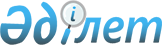 Об установлении квоты рабочих мест в Астраханском районе
					
			Утративший силу
			
			
		
					Постановление акимата Астраханского района Акмолинской области от 14 июня 2012 года № 212. Зарегистрировано Управлением юстиции Астраханского района Акмолинской области 3 июля 2012 года № 1-6-175. Утратило силу постановлением акимата Астраханского района Акмолинской области от 19 февраля 2016 года № 33      Сноска. Утратило силу постановлением акимата Астраханского района Акмолинской области от 19.02.2016 года № 33 (вступает в силу со дня подписания).      Примечание РЦПИ:

      В тексте сохранена авторская орфография и пунктуация.



      В соответствии со статьи 31 Закона Республики Казахстан от 23 января 2001 года «О местном государственном управлении и самоуправлении в Республике Казахстан», подпунктами 5-5) и 5-6) статьи 7 Закона Республики Казахстан от 23 января 2001 года «О занятости населения», в целях обеспечения мер по содействию занятости целевым группам населения акимат Астраханского района ПОСТАНОВЛЯЕТ:



      1. Установить квоту рабочих мест для лиц, состоящих на учете службы пробации уголовно-исполнительной инспекции, а также лиц, освобожденных из мест лишения свободы в Астраханском районе в размере один процент от общей численности рабочих мест.



      2. Установить квоту рабочих мест для несовершеннолетних выпускников интернатных организаций в Астраханском районе в размере один процент от общей численности рабочих мест.



      3. Признать утратившим силу постановление акимата Астраханского района № 176 от 22 июня 2010 года «Об установлении квоты рабочих мест для лиц, освободившихся из мест лишения свободы и для несовершеннолетних выпускников интернатных организаций в Астраханском районе» (зарегистрировано в реестре государственной регистрации нормативных правовых актов № 1-6-130, опубликовано в районной газете «Маяк» 30 июля 2010 года № 33).



      4. Контроль за исполнением настоящего постановления возложить на заместителя акима Астраханского района Кожахмет М.К.



      5. Настоящее постановление вступает в силу со дня государственной регистрации в Департаменте юстиции Акмолинской области и вводится в действие со дня официального опубликования.      Аким Астраханского района                  Т.Ерсеитов      СОГЛАСОВАНО      Исполняющий обязанности

      начальника отдела занятости

      и социальных программ

      Астраханского района                       Ж.Мухамеджанова      Исполняющий обязанности

      начальника отдела уголовно-

      исполнительной инспекции

      Астраханского района

      старший лейтенант                          Д.Габдуллина
					© 2012. РГП на ПХВ «Институт законодательства и правовой информации Республики Казахстан» Министерства юстиции Республики Казахстан
				